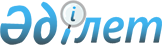 О внесении изменений в постановление Правительства Республики Казахстан от 18 марта 2021 года № 150 "О подписании Протокола между Правительством Республики Казахстан и Правительством Турецкой Республики о сотрудничестве в области военных архивов, военной истории, музееведения и военных публикаций"Постановление Правительства Республики Казахстан от 27 апреля 2022 года № 254
      Правительство Республики Казахстан ПОСТАНОВЛЯЕТ:
      1. Внести в постановление Правительства Республики Казахстан от 18 марта 2021 года № 150 "О подписании Протокола между Правительством Республики Казахстан и Правительством Турецкой Республики о сотрудничестве в области военных архивов, военной истории, музееведения и военных публикаций" следующие изменения:
      пункт 2 изложить в следующей редакции:
      "2. Уполномочить Министра обороны Республики Казахстан Жаксылыкова Руслана Фатиховича подписать от имени Правительства Республики Казахстан Протокол между Правительством Республики Казахстан и Правительством Турецкой Республики о сотрудничестве в области военных архивов, военной истории, музееведения и военных публикаций, разрешив вносить изменения и дополнения, не имеющие принципиального характера.";
      в проекте Протокола между Правительством Республики Казахстан и Правительством Турецкой Республики о сотрудничестве в области военных архивов, военной истории, музееведения и военных публикаций, одобренном указанным постановлением:
      абзац третий пункта 1 статьи 3 изложить в следующей редакции:
      "от Правительства Турецкой Республики – Министерство национальной обороны Турецкой Республики.";
      статью 9 изложить в следующей редакции:
      "Статья 9 
      Урегулирование споров
      Споры и разногласия относительно применения и (или) толкования положений настоящего Протокола разрешаются путем консультаций и переговоров между Сторонами и не передаются для разрешения ни в какой национальный, международный суд или третьей стороне.";
      пункты 1 и 2 статьи 11 изложить в следующей редакции:
      "1. Настоящий Протокол вступает в силу на 30 (тридцатый) день после получения по дипломатическим каналам последнего из письменных уведомлений Сторон о выполнении внутригосударственных процедур, необходимых для его вступления в силу.
      2. Настоящий Протокол заключается сроком на 5 (пять) лет и его действие автоматически продлевается на одногодичные периоды, если только одна из Сторон не уведомит другую Сторону в письменной форме по дипломатическим каналам о своем намерении не продлевать его действие. В таком случае настоящий Протокол прекращает свое действие по истечении 90 (девяносто) дней со дня получения такого уведомления.". 
      2. Настоящее постановление вводится в действие со дня его подписания.
					© 2012. РГП на ПХВ «Институт законодательства и правовой информации Республики Казахстан» Министерства юстиции Республики Казахстан
				
      Премьер-МинистрРеспублики Казахстан 

А. Смаилов
